Ćwiczenie nr 23Zad.1. Poznajemy zmysły człowieka.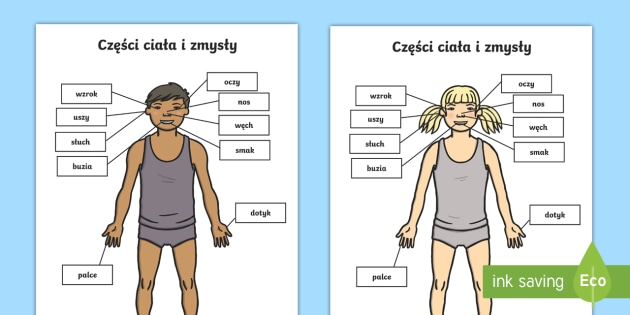 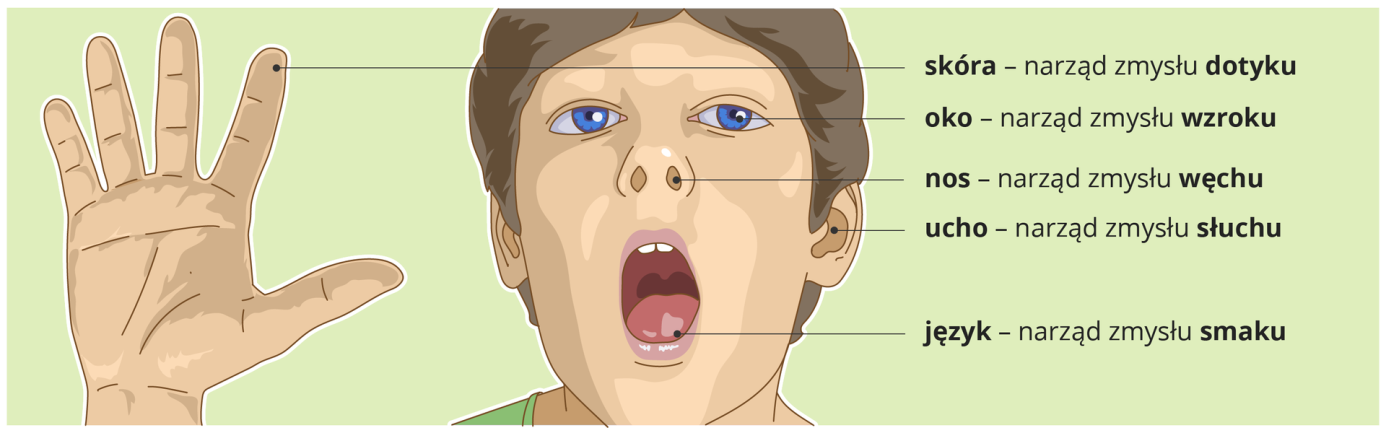 Zad.2. 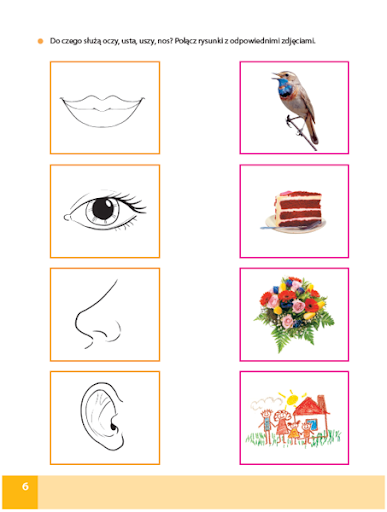 Zad.3.  Czy wiesz jakie to zmysły ? - podpisz.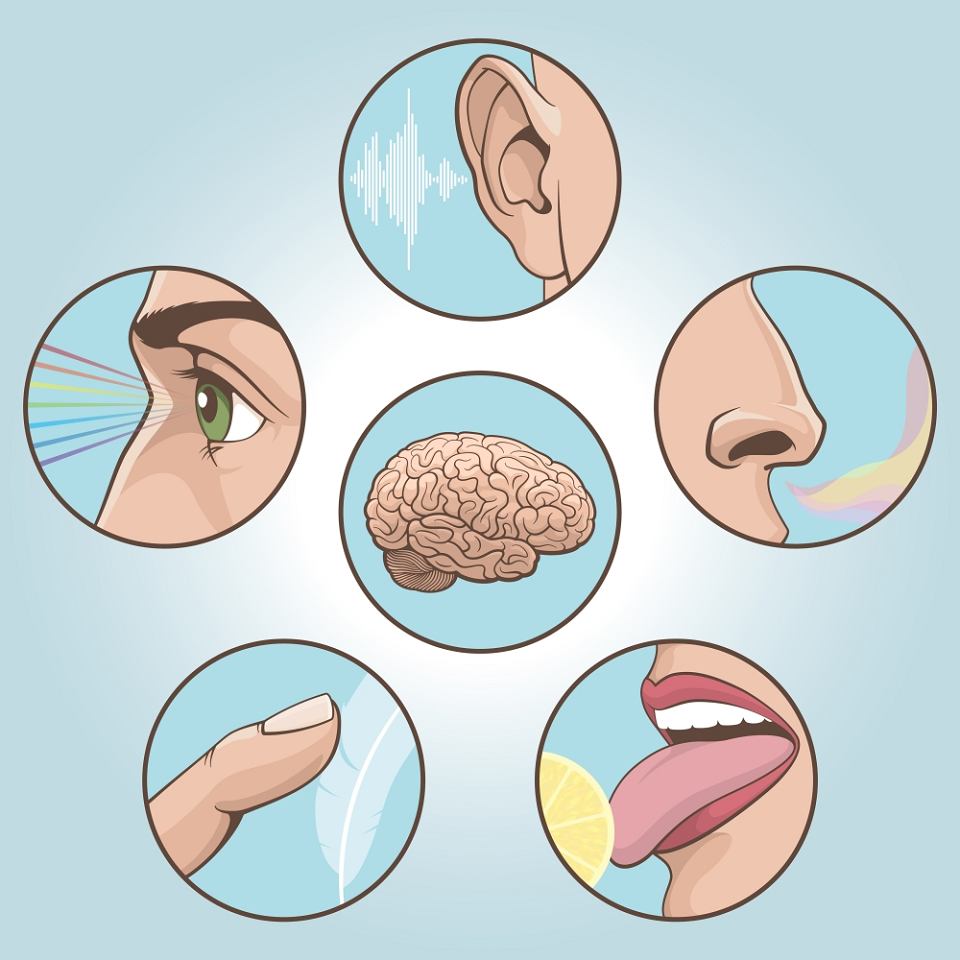 Zad.4. Pokoloruj zmysły człowieka.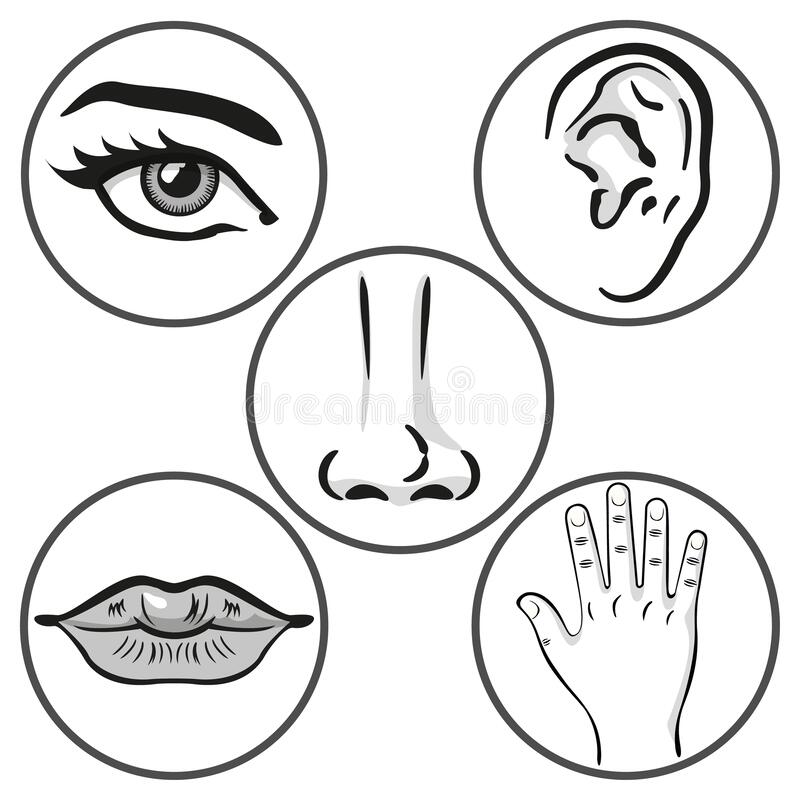 Zad.5. 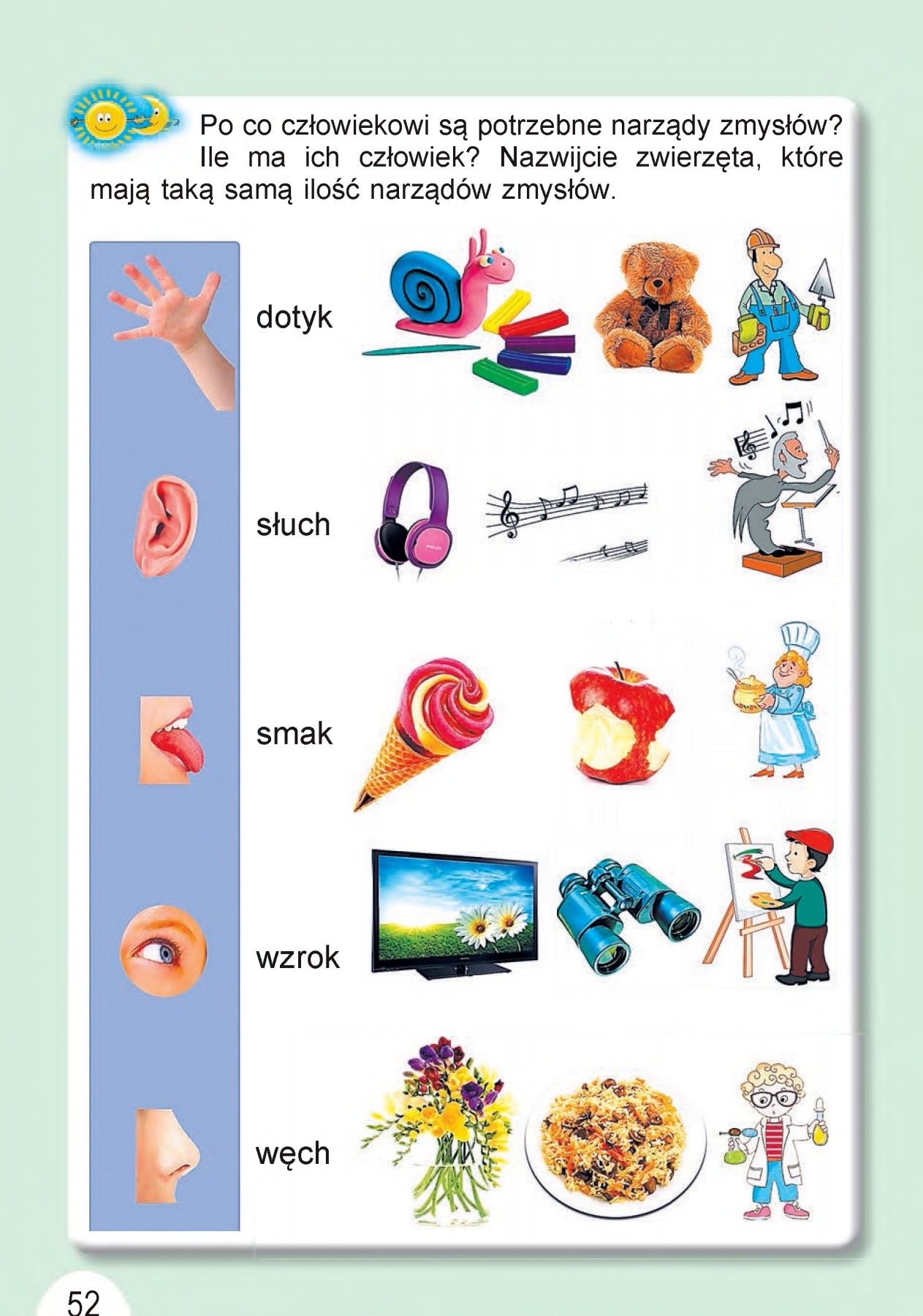 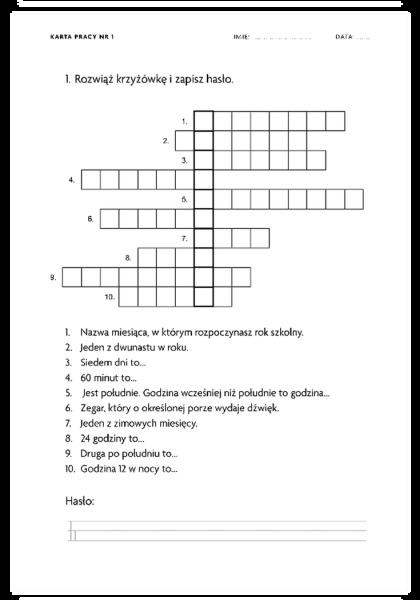 Zad.6. Pamiętajmy o zazadach zdrowego żywienia.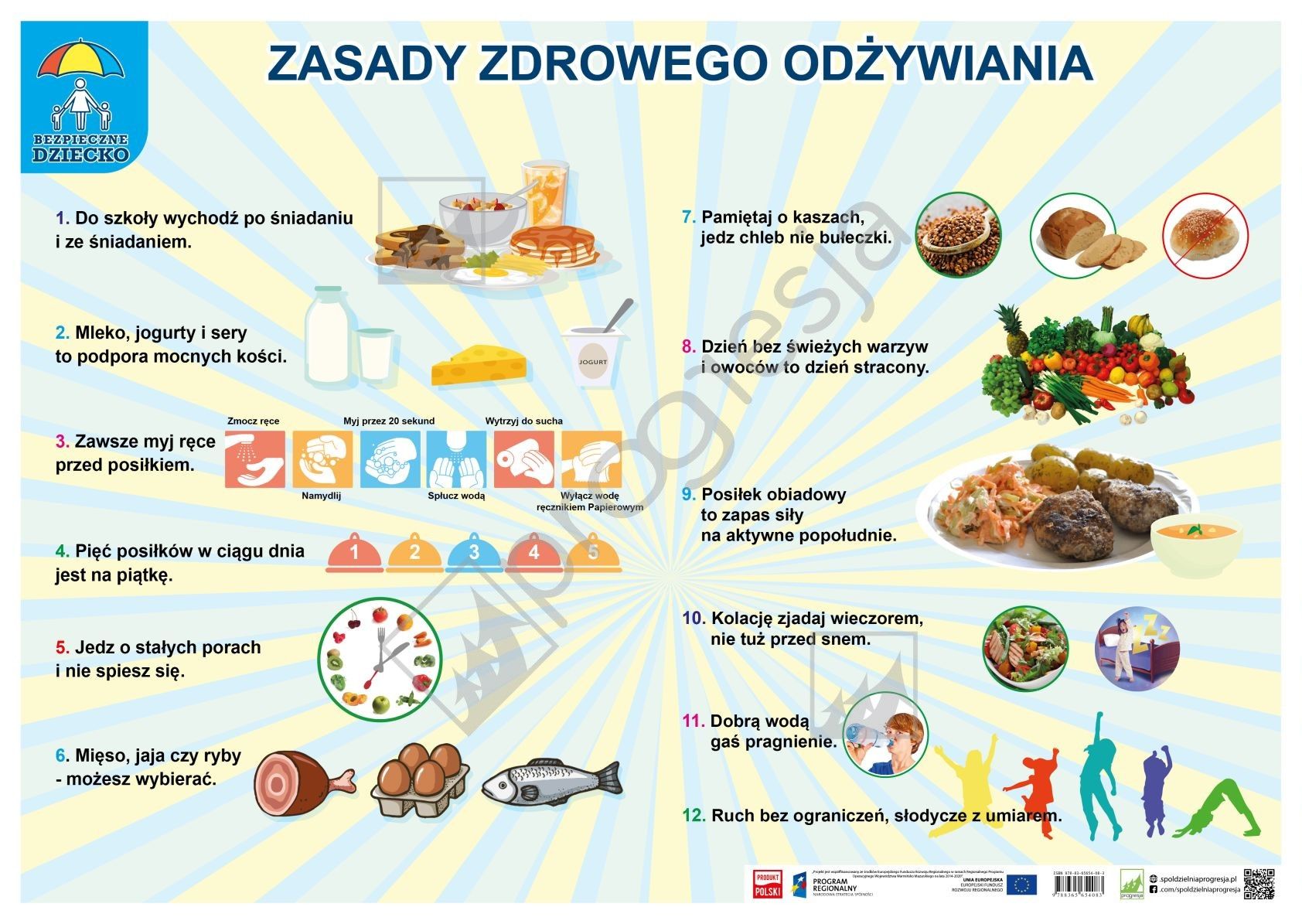 Zad.7. Jeżeli masz wagę w domu to zważ zeszyt, szklankę, talerz, kubek, banana lub jakiś owoc, warzywo i zapisz jego wagę w zeszycie. 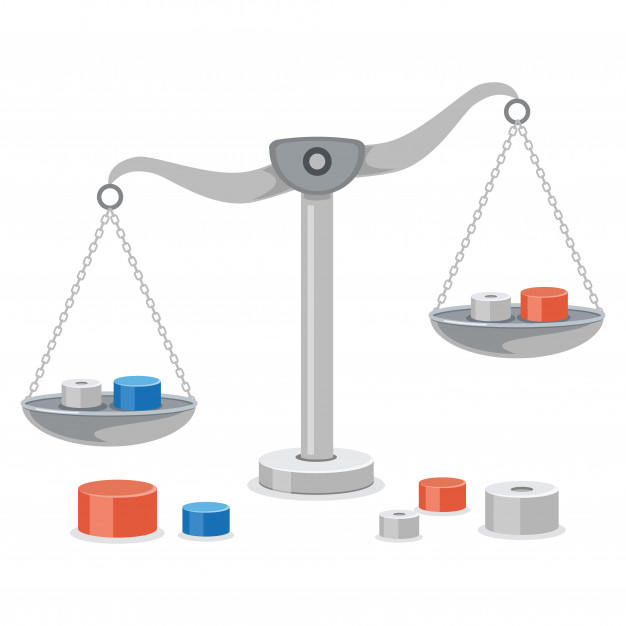 